Environmental Protection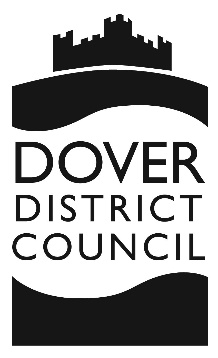 Regulatory Services DepartmentDover District CouncilHoneywood RoadWhitfieldDoverKent CT16 3PJPlease use continuation sheets if necessaryThe person dealing with this matter is:The person dealing with this matter is:The person dealing with this matter is:The person dealing with this matter is:The person dealing with this matter is:The person dealing with this matter is:The person dealing with this matter is:The person dealing with this matter is:The person dealing with this matter is:The person dealing with this matter is:Tel (Direct Line):Tel (Direct Line):Tel (Direct Line):Tel (Direct Line):Tel (Direct Line):Tel (Direct Line):Tel (Direct Line):Tel (Direct Line):Tel (Direct Line):Tel (Direct Line):Tel (Direct Line):Tel (Direct Line):Tel (Direct Line):Ext:Complaint No:Complaint No:Complaint No:Complaint No:Complaint No:Complaint No:ENVIRONMENTAL PROTECTION ACT 1990 (Assessment of Nuisance)ENVIRONMENTAL PROTECTION ACT 1990 (Assessment of Nuisance)ENVIRONMENTAL PROTECTION ACT 1990 (Assessment of Nuisance)ENVIRONMENTAL PROTECTION ACT 1990 (Assessment of Nuisance)ENVIRONMENTAL PROTECTION ACT 1990 (Assessment of Nuisance)ENVIRONMENTAL PROTECTION ACT 1990 (Assessment of Nuisance)ENVIRONMENTAL PROTECTION ACT 1990 (Assessment of Nuisance)ENVIRONMENTAL PROTECTION ACT 1990 (Assessment of Nuisance)ENVIRONMENTAL PROTECTION ACT 1990 (Assessment of Nuisance)ENVIRONMENTAL PROTECTION ACT 1990 (Assessment of Nuisance)ENVIRONMENTAL PROTECTION ACT 1990 (Assessment of Nuisance)ENVIRONMENTAL PROTECTION ACT 1990 (Assessment of Nuisance)ENVIRONMENTAL PROTECTION ACT 1990 (Assessment of Nuisance)ENVIRONMENTAL PROTECTION ACT 1990 (Assessment of Nuisance)ENVIRONMENTAL PROTECTION ACT 1990 (Assessment of Nuisance)ENVIRONMENTAL PROTECTION ACT 1990 (Assessment of Nuisance)ENVIRONMENTAL PROTECTION ACT 1990 (Assessment of Nuisance)ENVIRONMENTAL PROTECTION ACT 1990 (Assessment of Nuisance)ENVIRONMENTAL PROTECTION ACT 1990 (Assessment of Nuisance)ENVIRONMENTAL PROTECTION ACT 1990 (Assessment of Nuisance)ENVIRONMENTAL PROTECTION ACT 1990 (Assessment of Nuisance)Name:Name:*I am/we are not willing to attend at the I am/we are not willing to attend at the I am/we are not willing to attend at the I am/we are not willing to attend at the I am/we are not willing to attend at the I am/we are not willing to attend at the I am/we are not willing to attend at the I am/we are not willing to attend at the I am/we are not willing to attend at the Address:Address:Address:Magistrates' Court to personally give          evidence of the matters complained of belowMagistrates' Court to personally give          evidence of the matters complained of belowMagistrates' Court to personally give          evidence of the matters complained of belowMagistrates' Court to personally give          evidence of the matters complained of belowMagistrates' Court to personally give          evidence of the matters complained of belowMagistrates' Court to personally give          evidence of the matters complained of belowMagistrates' Court to personally give          evidence of the matters complained of belowMagistrates' Court to personally give          evidence of the matters complained of belowMagistrates' Court to personally give          evidence of the matters complained of belowSigned:Signed:Signed:Nature of Nuisance:Nature of Nuisance:Nature of Nuisance:Nature of Nuisance:Nature of Nuisance:Signed:Signed:Source of Nuisance:Source of Nuisance:Source of Nuisance:Source of Nuisance:Source of Nuisance:Source of Nuisance:Source of Nuisance:Source of Nuisance:     *  Please delete as necessary     *  Please delete as necessary     *  Please delete as necessary     *  Please delete as necessary     *  Please delete as necessary     *  Please delete as necessary     *  Please delete as necessary     *  Please delete as necessary     *  Please delete as necessary     *  Please delete as necessaryTIMETIMETIMETIMETIMEDateDateDateStartStartStartStartFinishCharacter of Nuisance/EffectCharacter of Nuisance/EffectCharacter of Nuisance/EffectCharacter of Nuisance/EffectCharacter of Nuisance/EffectCharacter of Nuisance/EffectCharacter of Nuisance/EffectRemarksRemarksRemarksRemarksTIMETIMEDateStartFinishCharacter of Nuisance/EffectRemarks